РАСПОРЯЖЕНИЕ УПРАВЛЯЮЩЕЙ КОМПАНИИ О ПРОВЕДЕНИИ ДРОБЛЕНИЯ ИНВЕСТИЦИОННЫХ ПАЕВУправляющая компания: 	(Полное наименование)в лице	,действующего на основании 	,настоящим просит провести дробление инвестиционных паев: (Название Фонда)Регистрационный номер правил доверительного управления паевого инвестиционного фонда:_____________________________________________________________________________________________по всем лицевым счетам зарегистрированных лиц, по счету неустановленных лиц, а для Управляющей компании ЗПИФ:- также по счету «выдаваемые инвестиционные паи»               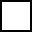 - по счету «Дополнительные инвестиционные паи»Коэффициент дробления_____________________________Дата, в которую держатель реестра должен провести операцию по дроблению инвестиционных паев паевого инвестиционного фонда, либо порядок ее определения: «______» ________________ 2__ г.Подпись должностного лица (Уполномоченного представителя):Должность	Подпись	Расшифровка                            М. П.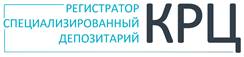 www.regkrc.ru(861) 255-34-03ЗАПОЛНЯЕТСЯ РАБОТНИКОМ АО «КРЦ»ЗАПОЛНЯЕТСЯ РАБОТНИКОМ АО «КРЦ»Отметка о принятииОтметка об исполненииВх. №_______________________________________________                                                              (дата)____________________________________________________(Ф.И.О. работника АО «КРЦ»)                          (подпись)№ операции____________________________________________                                                              (дата)_____________________________________________________(Ф.И.О. работника АО «КРЦ»)                          (подпись)